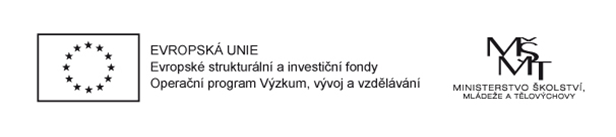 Projekt č. CZ.02.02.04/00/23_017/0008245, Místní akční plán rozvoje vzdělávání ve městě Brně IV (MAP IV)Odbor školství a mládeže MMB srdečně zve RODIČE na webináře a semináře realizované v rámci projektu MAP IvZaregistrujte se prosím pouze na 1 webinář/seminář u jednoho lektora a dejte tak prostor ostatním rodičům budoucích prvňáčků.Školní připravenostLektor: 		Mgr. Lenka BínováTermín: 	19. února 2024 od 17:00 do 19:00 hod.		26. března 2024 od 17:00 do 19:00 hodOn-line:             MICROSOFT TEAMSÚčastníci: 	rodiče budoucích prvňáčkůRegistrace: 	na webovém rozhraní map4.brno.cz přes přístup „HOST“ (přístup bez hesla)Anotace: Ve školce mi bylo fajn, ale budu školákem – Jak nejlépe své dítě připravit na přechod do ZŠ – Připravený předškolák:Neučme dítě číst a psát, ale dopřejme mu samostatnost a sebevědomí.Jak mohu jako rodič pomoci svému dítěti k úspěšnému nástupu do ZŠ.Jaké chování mohu od svého dítěte na počátku docházky do ZŠ očekávat.Nástup do ZŠ je jako nástup do nového zaměstnání – mnoho změn, vše nové – dopřejme sobě i dítěti čas, nechtějme vše hned.Kdy zvažovat možnost odkladu školní docházky.Na jaké úrovni by mělo dítě být v jednotlivých oblastech, aby nebyla první třída zatěžkávací zkouškou pro něho samotného, ale i pro rodiče.Jaké úkoly, hry a cvičení může rodič s dítětem doma společně uplatnit, aby rozšířil jeho schopnosti a dovednosti potřebné pro úspěšné zvládnutí požadavků 1. třídy.Seminář (beseda) je určen pro všechny rodiče, kteří mají doma budoucího prvňáka nebo dítě s odloženou školní docházkou. Cílem semináře je poskytnout rodičům informace o těchto tématech:Schopnosti předškoláka před nástupem do školyNáprava nedostatků v rozvoji dítětePožadavky na dovednosti a um prvňáčka na začátku školní docházkySociální a pracovní integraceCílem je rozvinout interaktivní diskuzi, při které mohou rodiče diskutovat s odborníkem, který jim zodpoví dotazy ohledně předškolní zralosti dětí a poskytne jim informace, jak s dětmi doma pracovat.Školní zralost a připravenostLektor: 		Mgr. Jiřina BednářováTermín: 	12. března 2024 od 17:00 do 19:00 hod. – webinář On-line:             MICROSOFT TEAMSÚčastníci:	rodiče budoucích prvňáčkůRegistrace: 	na webovém rozhraní map4.brno.cz přes přístup „HOST“ (přístup bez hesla)Termín:             18. března 2024 od 16:00 do 19:00 hod. – seminář (školící místnost Podkova, Nová radnice, Dominikánské nám.1, Brno)Anotace: Aby škola byla místem, kam se těšíme, aneb Školní zralost a připravenostZahájení školní docházky je mimořádnou událostí v životě dítěte a jeho rodiny, je završením dosavadního vývoje a vstupem do nové životní etapy. Budeme hovořit o tom, jak pomoci dítěti dobře zvládnout novou životní roli, aby se škola stala místem radostného poznávání. Součástí webináře bude i to, jak podpořit úspěšné osvojování základních školních dovedností.Dotkneme se předpokladů pro čtení, psaní, počítání. Budeme se zabývat podporou jejich rozvoje i zjišťováním, zda je dítě na tyto školní dovednosti připravené ve všech těchto oblastech:grafomotorika, vizuomotorika,řeč,sluchové vnímání,zrakové vnímání,vnímání prostoru,vnímání času,základní matematické představy.Nedílnou součástí setkání budou odpovědi na dotazy rodičů a diskuze.Talentované a nadané dítě v 1. tříděLektor: 		PhDr. Miloslava SvobodováTermín: 	27. února 2024 od 17:00 do 19:00 hod.On-line:            MICROSOFT TEAMSÚčastníci: 	rodiče budoucích prvňáčkůRegistrace: 	na webovém rozhraní map4.brno.cz přes přístup „HOST“ (přístup bez hesla)Anotace: Charakteristika nadaných dětí. Možnosti vyhledávání a identifikování nadaných děti. Jak poznáme nadané dítě. Nerovnoměrnost vývoje dětí. Spolupráce škol a poraden při nominaci                                  a identifikaci nadaných. Formy podpory nadání dětí a žáků – stimulace a vzdělávání, co může škola pro dítě v rámci vzdělávání udělat, jaká podpora plyne pro nadané ze současných právních norem. Podpora rozvoje nadání v předškolním a školním vzdělávání. Aktivity pro nadané děti.Registrace na webinář/seminář je závazná. V případě, že se nemůžete zúčastnit, napište na email:map.mestobrno@gmail.com